1.1. Описание услуги1.1. Описание услуги1.1. Описание услуги1.1. Описание услуги1.1. Описание услуги1.1. Описание услуги1.1. Описание услугиВ рамках ИТ-услуги осуществляется комплекс работ, позволяющий обеспечить в объеме реализованных бизнес-процессов стабильное функционирование модуля «Единая отраслевая система управления закупочной деятельностью для международного бизнеса» Единой отраслевой системы управления закупочной деятельностью в установленной период доступности, а также своевременную поддержку пользователей данной системы.В рамках ИТ-услуги осуществляется комплекс работ, позволяющий обеспечить в объеме реализованных бизнес-процессов стабильное функционирование модуля «Единая отраслевая система управления закупочной деятельностью для международного бизнеса» Единой отраслевой системы управления закупочной деятельностью в установленной период доступности, а также своевременную поддержку пользователей данной системы.В рамках ИТ-услуги осуществляется комплекс работ, позволяющий обеспечить в объеме реализованных бизнес-процессов стабильное функционирование модуля «Единая отраслевая система управления закупочной деятельностью для международного бизнеса» Единой отраслевой системы управления закупочной деятельностью в установленной период доступности, а также своевременную поддержку пользователей данной системы.В рамках ИТ-услуги осуществляется комплекс работ, позволяющий обеспечить в объеме реализованных бизнес-процессов стабильное функционирование модуля «Единая отраслевая система управления закупочной деятельностью для международного бизнеса» Единой отраслевой системы управления закупочной деятельностью в установленной период доступности, а также своевременную поддержку пользователей данной системы.В рамках ИТ-услуги осуществляется комплекс работ, позволяющий обеспечить в объеме реализованных бизнес-процессов стабильное функционирование модуля «Единая отраслевая система управления закупочной деятельностью для международного бизнеса» Единой отраслевой системы управления закупочной деятельностью в установленной период доступности, а также своевременную поддержку пользователей данной системы.В рамках ИТ-услуги осуществляется комплекс работ, позволяющий обеспечить в объеме реализованных бизнес-процессов стабильное функционирование модуля «Единая отраслевая система управления закупочной деятельностью для международного бизнеса» Единой отраслевой системы управления закупочной деятельностью в установленной период доступности, а также своевременную поддержку пользователей данной системы.В рамках ИТ-услуги осуществляется комплекс работ, позволяющий обеспечить в объеме реализованных бизнес-процессов стабильное функционирование модуля «Единая отраслевая система управления закупочной деятельностью для международного бизнеса» Единой отраслевой системы управления закупочной деятельностью в установленной период доступности, а также своевременную поддержку пользователей данной системы. у1.2. Способ подключения к ИТ-системе (если необходимо и в зависимости от технической возможности организации)1.2. Способ подключения к ИТ-системе (если необходимо и в зависимости от технической возможности организации)1.2. Способ подключения к ИТ-системе (если необходимо и в зависимости от технической возможности организации)1.2. Способ подключения к ИТ-системе (если необходимо и в зависимости от технической возможности организации)1.2. Способ подключения к ИТ-системе (если необходимо и в зависимости от технической возможности организации)1.2. Способ подключения к ИТ-системе (если необходимо и в зависимости от технической возможности организации)1.2. Способ подключения к ИТ-системе (если необходимо и в зависимости от технической возможности организации)	Прямая ссылка на Веб-ресурс из КСПД	Прямая ссылка на Веб-ресурс из интернет (не требуется СКЗИ на АРМ) 	Прямая ссылка на Веб-ресурс из КСПД	Прямая ссылка на Веб-ресурс из интернет (не требуется СКЗИ на АРМ) 	Прямая ссылка на Веб-ресурс из КСПД	Прямая ссылка на Веб-ресурс из интернет (не требуется СКЗИ на АРМ) 	Прямая ссылка на Веб-ресурс из КСПД	Прямая ссылка на Веб-ресурс из интернет (не требуется СКЗИ на АРМ) 	Прямая ссылка на Веб-ресурс из КСПД	Прямая ссылка на Веб-ресурс из интернет (не требуется СКЗИ на АРМ) 	Прямая ссылка на Веб-ресурс из КСПД	Прямая ссылка на Веб-ресурс из интернет (не требуется СКЗИ на АРМ) 	Прямая ссылка на Веб-ресурс из КСПД	Прямая ссылка на Веб-ресурс из интернет (не требуется СКЗИ на АРМ) 1.3. Группа корпоративных бизнес-процессов / сценариев, поддерживаемых в состав услуги1.3. Группа корпоративных бизнес-процессов / сценариев, поддерживаемых в состав услуги1.3. Группа корпоративных бизнес-процессов / сценариев, поддерживаемых в состав услуги1.3. Группа корпоративных бизнес-процессов / сценариев, поддерживаемых в состав услуги1.3. Группа корпоративных бизнес-процессов / сценариев, поддерживаемых в состав услуги1.3. Группа корпоративных бизнес-процессов / сценариев, поддерживаемых в состав услуги1.3. Группа корпоративных бизнес-процессов / сценариев, поддерживаемых в состав услуги1.4. Интеграция с корпоративными ИТ-системами1.4. Интеграция с корпоративными ИТ-системами1.4. Интеграция с корпоративными ИТ-системами1.4. Интеграция с корпоративными ИТ-системами1.4. Интеграция с корпоративными ИТ-системами1.4. Интеграция с корпоративными ИТ-системами1.4. Интеграция с корпоративными ИТ-системамиИТ-системаГруппа процессовГруппа процессовГруппа процессовГруппа процессовГруппа процессов ЕОС-Закупки РФ - Репликация сведений о ГПЗ в ЕОС-Закупки РФ; - Репликация сведений о ДП; - Репликация сведений о проекте ЗП/ЗП в ЕОС-Закупки РФ; - Репликация сведений о предложениях участников ЗП в ЕОС-Закупки РФ; - Репликация сведений о протоколах проведения ЗП в ЕОС-Закупки РФ; - Репликация сведений о договорах в ЕОС-Закупки РФ; - Получение справочников и основных данных из ЕОС-Закупки РФ. - Репликация сведений о ГПЗ в ЕОС-Закупки РФ; - Репликация сведений о ДП; - Репликация сведений о проекте ЗП/ЗП в ЕОС-Закупки РФ; - Репликация сведений о предложениях участников ЗП в ЕОС-Закупки РФ; - Репликация сведений о протоколах проведения ЗП в ЕОС-Закупки РФ; - Репликация сведений о договорах в ЕОС-Закупки РФ; - Получение справочников и основных данных из ЕОС-Закупки РФ. - Репликация сведений о ГПЗ в ЕОС-Закупки РФ; - Репликация сведений о ДП; - Репликация сведений о проекте ЗП/ЗП в ЕОС-Закупки РФ; - Репликация сведений о предложениях участников ЗП в ЕОС-Закупки РФ; - Репликация сведений о протоколах проведения ЗП в ЕОС-Закупки РФ; - Репликация сведений о договорах в ЕОС-Закупки РФ; - Получение справочников и основных данных из ЕОС-Закупки РФ. - Репликация сведений о ГПЗ в ЕОС-Закупки РФ; - Репликация сведений о ДП; - Репликация сведений о проекте ЗП/ЗП в ЕОС-Закупки РФ; - Репликация сведений о предложениях участников ЗП в ЕОС-Закупки РФ; - Репликация сведений о протоколах проведения ЗП в ЕОС-Закупки РФ; - Репликация сведений о договорах в ЕОС-Закупки РФ; - Получение справочников и основных данных из ЕОС-Закупки РФ. - Репликация сведений о ГПЗ в ЕОС-Закупки РФ; - Репликация сведений о ДП; - Репликация сведений о проекте ЗП/ЗП в ЕОС-Закупки РФ; - Репликация сведений о предложениях участников ЗП в ЕОС-Закупки РФ; - Репликация сведений о протоколах проведения ЗП в ЕОС-Закупки РФ; - Репликация сведений о договорах в ЕОС-Закупки РФ; - Получение справочников и основных данных из ЕОС-Закупки РФ.1.5. Интеграция с внешними ИТ-системами1.5. Интеграция с внешними ИТ-системами1.5. Интеграция с внешними ИТ-системами1.5. Интеграция с внешними ИТ-системами1.5. Интеграция с внешними ИТ-системами1.5. Интеграция с внешними ИТ-системами1.5. Интеграция с внешними ИТ-системамиИТ-системаГруппа процессовГруппа процессовГруппа процессовГруппа процессовГруппа процессов Сайт zakupki.rosatom.ru - Передача плана закупок по 223ФЗ - Передача документов по ЗП; - Передача сведений о проведении аудита достоверности данных; - Передача договора / дополнительного соглашения. - Передача плана закупок по 223ФЗ - Передача документов по ЗП; - Передача сведений о проведении аудита достоверности данных; - Передача договора / дополнительного соглашения. - Передача плана закупок по 223ФЗ - Передача документов по ЗП; - Передача сведений о проведении аудита достоверности данных; - Передача договора / дополнительного соглашения. - Передача плана закупок по 223ФЗ - Передача документов по ЗП; - Передача сведений о проведении аудита достоверности данных; - Передача договора / дополнительного соглашения. - Передача плана закупок по 223ФЗ - Передача документов по ЗП; - Передача сведений о проведении аудита достоверности данных; - Передача договора / дополнительного соглашения. Электронная торговая площадка ООО «РТС-Тендер» - Передача документов по ЗП; - Запрос поставщику по МТРиО (ТКП). - Передача документов по ЗП; - Запрос поставщику по МТРиО (ТКП). - Передача документов по ЗП; - Запрос поставщику по МТРиО (ТКП). - Передача документов по ЗП; - Запрос поставщику по МТРиО (ТКП). - Передача документов по ЗП; - Запрос поставщику по МТРиО (ТКП).Электронная торговая площадка АО «Сбербанк-АСТ»- Передача документов по ЗП; - Запрос поставщику по МТРиО (ТКП).- Передача документов по ЗП; - Запрос поставщику по МТРиО (ТКП).- Передача документов по ЗП; - Запрос поставщику по МТРиО (ТКП).- Передача документов по ЗП; - Запрос поставщику по МТРиО (ТКП).- Передача документов по ЗП; - Запрос поставщику по МТРиО (ТКП).Электронная торговая площадка Единая электронная торговая площадка»- Передача документов по ЗП; - Запрос поставщику по МТРиО (ТКП).- Передача документов по ЗП; - Запрос поставщику по МТРиО (ТКП).- Передача документов по ЗП; - Запрос поставщику по МТРиО (ТКП).- Передача документов по ЗП; - Запрос поставщику по МТРиО (ТКП).- Передача документов по ЗП; - Запрос поставщику по МТРиО (ТКП).Электронная торговая площадка АО «электронные торговые системы»- Передача документов по ЗП; - Запрос поставщику по МТРиО (ТКП).- Передача документов по ЗП; - Запрос поставщику по МТРиО (ТКП).- Передача документов по ЗП; - Запрос поставщику по МТРиО (ТКП).- Передача документов по ЗП; - Запрос поставщику по МТРиО (ТКП).- Передача документов по ЗП; - Запрос поставщику по МТРиО (ТКП).1.6. Перечень состава услуги1.6. Перечень состава услуги1.6. Перечень состава услуги1.6. Перечень состава услуги1.6. Перечень состава услуги1.6. Перечень состава услуги1.6. Перечень состава услугиЦентр поддержки пользователей  - Прием, обработка, регистрация и маршрутизация поступающих обращений от пользователей; - Консультации в части подключения и авторизации в системе; - Первичное согласование листов исполнения.  - Прием, обработка, регистрация и маршрутизация поступающих обращений от пользователей; - Консультации в части подключения и авторизации в системе; - Первичное согласование листов исполнения.  - Прием, обработка, регистрация и маршрутизация поступающих обращений от пользователей; - Консультации в части подключения и авторизации в системе; - Первичное согласование листов исполнения.  - Прием, обработка, регистрация и маршрутизация поступающих обращений от пользователей; - Консультации в части подключения и авторизации в системе; - Первичное согласование листов исполнения.  - Прием, обработка, регистрация и маршрутизация поступающих обращений от пользователей; - Консультации в части подключения и авторизации в системе; - Первичное согласование листов исполнения.Функциональная поддержка- Диагностика и устранение возникающих инцидентов и проблем в рамках поступающих обращений; - Консультирование пользователей по работе в ИТ-системе в объеме реализованных бизнес-процессов; - Настройка и расширения функциональности ИТ-системы в рамках поступающих обращений, в случае если данные работы не влекут за собой изменение логики реализованного бизнес-процесса; - Ведение матрицы ролей и полномочий, консультации пользователей по ролям;- Подготовка учебных материалов и статей знаний по часто задаваемым вопросам и публикация их для общего доступа.- Диагностика и устранение возникающих инцидентов и проблем в рамках поступающих обращений; - Консультирование пользователей по работе в ИТ-системе в объеме реализованных бизнес-процессов; - Настройка и расширения функциональности ИТ-системы в рамках поступающих обращений, в случае если данные работы не влекут за собой изменение логики реализованного бизнес-процесса; - Ведение матрицы ролей и полномочий, консультации пользователей по ролям;- Подготовка учебных материалов и статей знаний по часто задаваемым вопросам и публикация их для общего доступа.- Диагностика и устранение возникающих инцидентов и проблем в рамках поступающих обращений; - Консультирование пользователей по работе в ИТ-системе в объеме реализованных бизнес-процессов; - Настройка и расширения функциональности ИТ-системы в рамках поступающих обращений, в случае если данные работы не влекут за собой изменение логики реализованного бизнес-процесса; - Ведение матрицы ролей и полномочий, консультации пользователей по ролям;- Подготовка учебных материалов и статей знаний по часто задаваемым вопросам и публикация их для общего доступа.- Диагностика и устранение возникающих инцидентов и проблем в рамках поступающих обращений; - Консультирование пользователей по работе в ИТ-системе в объеме реализованных бизнес-процессов; - Настройка и расширения функциональности ИТ-системы в рамках поступающих обращений, в случае если данные работы не влекут за собой изменение логики реализованного бизнес-процесса; - Ведение матрицы ролей и полномочий, консультации пользователей по ролям;- Подготовка учебных материалов и статей знаний по часто задаваемым вопросам и публикация их для общего доступа.- Диагностика и устранение возникающих инцидентов и проблем в рамках поступающих обращений; - Консультирование пользователей по работе в ИТ-системе в объеме реализованных бизнес-процессов; - Настройка и расширения функциональности ИТ-системы в рамках поступающих обращений, в случае если данные работы не влекут за собой изменение логики реализованного бизнес-процесса; - Ведение матрицы ролей и полномочий, консультации пользователей по ролям;- Подготовка учебных материалов и статей знаний по часто задаваемым вопросам и публикация их для общего доступа.Поддержка интеграционных процессов - Мониторинг интеграционных сценариев в рамках поддерживаемых бизнес-процессов; - Диагностика и устранение возникающих инцидентов и проблем в части передачи данных через интеграционную шину в рамках поступающих обращений. - Мониторинг интеграционных сценариев в рамках поддерживаемых бизнес-процессов; - Диагностика и устранение возникающих инцидентов и проблем в части передачи данных через интеграционную шину в рамках поступающих обращений. - Мониторинг интеграционных сценариев в рамках поддерживаемых бизнес-процессов; - Диагностика и устранение возникающих инцидентов и проблем в части передачи данных через интеграционную шину в рамках поступающих обращений. - Мониторинг интеграционных сценариев в рамках поддерживаемых бизнес-процессов; - Диагностика и устранение возникающих инцидентов и проблем в части передачи данных через интеграционную шину в рамках поступающих обращений. - Мониторинг интеграционных сценариев в рамках поддерживаемых бизнес-процессов; - Диагностика и устранение возникающих инцидентов и проблем в части передачи данных через интеграционную шину в рамках поступающих обращений.ИТ-инфраструктура - Ведение полномочий в ИТ-системе в рамках разработанной концепции ролей и полномочий – предоставление, продление, прекращение прав доступа пользователей; - Установка программного обеспечения ИТ-системы в объеме реализованных функциональных направлений и бизнес-функций; - Установка серверного программного обеспечения, требуемого для бесперебойного функционирования ИТ-системы в соответствии со спецификацией; - Обеспечение резервного копирования и восстановления, в случае необходимости, баз данных. - Предоставление прав доступа, присвоение соответствующих ролей в системе ведения учетных записей пользователей. - Ведение полномочий в ИТ-системе в рамках разработанной концепции ролей и полномочий – предоставление, продление, прекращение прав доступа пользователей; - Установка программного обеспечения ИТ-системы в объеме реализованных функциональных направлений и бизнес-функций; - Установка серверного программного обеспечения, требуемого для бесперебойного функционирования ИТ-системы в соответствии со спецификацией; - Обеспечение резервного копирования и восстановления, в случае необходимости, баз данных. - Предоставление прав доступа, присвоение соответствующих ролей в системе ведения учетных записей пользователей. - Ведение полномочий в ИТ-системе в рамках разработанной концепции ролей и полномочий – предоставление, продление, прекращение прав доступа пользователей; - Установка программного обеспечения ИТ-системы в объеме реализованных функциональных направлений и бизнес-функций; - Установка серверного программного обеспечения, требуемого для бесперебойного функционирования ИТ-системы в соответствии со спецификацией; - Обеспечение резервного копирования и восстановления, в случае необходимости, баз данных. - Предоставление прав доступа, присвоение соответствующих ролей в системе ведения учетных записей пользователей. - Ведение полномочий в ИТ-системе в рамках разработанной концепции ролей и полномочий – предоставление, продление, прекращение прав доступа пользователей; - Установка программного обеспечения ИТ-системы в объеме реализованных функциональных направлений и бизнес-функций; - Установка серверного программного обеспечения, требуемого для бесперебойного функционирования ИТ-системы в соответствии со спецификацией; - Обеспечение резервного копирования и восстановления, в случае необходимости, баз данных. - Предоставление прав доступа, присвоение соответствующих ролей в системе ведения учетных записей пользователей. - Ведение полномочий в ИТ-системе в рамках разработанной концепции ролей и полномочий – предоставление, продление, прекращение прав доступа пользователей; - Установка программного обеспечения ИТ-системы в объеме реализованных функциональных направлений и бизнес-функций; - Установка серверного программного обеспечения, требуемого для бесперебойного функционирования ИТ-системы в соответствии со спецификацией; - Обеспечение резервного копирования и восстановления, в случае необходимости, баз данных. - Предоставление прав доступа, присвоение соответствующих ролей в системе ведения учетных записей пользователей.Адаптация ИТ-системыРазвитие и адаптация ИТ-системы в части реализации нового функционала в рамках настоящей услуги не осуществляетсяРазвитие и адаптация ИТ-системы в части реализации нового функционала в рамках настоящей услуги не осуществляетсяРазвитие и адаптация ИТ-системы в части реализации нового функционала в рамках настоящей услуги не осуществляетсяРазвитие и адаптация ИТ-системы в части реализации нового функционала в рамках настоящей услуги не осуществляетсяРазвитие и адаптация ИТ-системы в части реализации нового функционала в рамках настоящей услуги не осуществляется1.7. Наименование и место хранения пользовательской документации:1.7. Наименование и место хранения пользовательской документации:1.7. Наименование и место хранения пользовательской документации:1.7. Наименование и место хранения пользовательской документации:1.7. Наименование и место хранения пользовательской документации:1.7. Наименование и место хранения пользовательской документации:1.7. Наименование и место хранения пользовательской документации:	ИТ-системаПуть: раздел «Документы» → «Инструкции»Путь: раздел «Документы» → «Инструкции»Путь: раздел «Документы» → «Инструкции»Путь: раздел «Документы» → «Инструкции»Путь: раздел «Документы» → «Инструкции»	Портал Госкорпорации «Росатом»Путь: раздел «Информационные технологии» → «Корпоративные системы» → система «ЕОС Закупки»Путь: раздел «Информационные технологии» → «Корпоративные системы» → система «ЕОС Закупки»Путь: раздел «Информационные технологии» → «Корпоративные системы» → система «ЕОС Закупки»Путь: раздел «Информационные технологии» → «Корпоративные системы» → система «ЕОС Закупки»Путь: раздел «Информационные технологии» → «Корпоративные системы» → система «ЕОС Закупки»1.8. Ограничения по оказанию услуги1.8. Ограничения по оказанию услуги1.8. Ограничения по оказанию услуги1.8. Ограничения по оказанию услуги1.8. Ограничения по оказанию услуги1.8. Ограничения по оказанию услуги1.8. Ограничения по оказанию услуги1.8.1. Для каждого отдельно взятого Заказчика осуществляется поддержка того перечня бизнес-процессов/сценариев, который был внедрен и введен в постоянную (промышленную) эксплуатацию приказом по организации Заказчика.1.8.2. Для автоматизированных/информационных систем в защищённом исполнении действуют ограничения, предусмотренные для объектов информатизации, аттестованных по требованиям безопасности информации.1.8.3. Услуга не распространяется на консультирование пользователей, устранение возникающих инцидентов и проблем по функциональности смежных ИТ - систем  п.1.5.1.8.1. Для каждого отдельно взятого Заказчика осуществляется поддержка того перечня бизнес-процессов/сценариев, который был внедрен и введен в постоянную (промышленную) эксплуатацию приказом по организации Заказчика.1.8.2. Для автоматизированных/информационных систем в защищённом исполнении действуют ограничения, предусмотренные для объектов информатизации, аттестованных по требованиям безопасности информации.1.8.3. Услуга не распространяется на консультирование пользователей, устранение возникающих инцидентов и проблем по функциональности смежных ИТ - систем  п.1.5.1.8.1. Для каждого отдельно взятого Заказчика осуществляется поддержка того перечня бизнес-процессов/сценариев, который был внедрен и введен в постоянную (промышленную) эксплуатацию приказом по организации Заказчика.1.8.2. Для автоматизированных/информационных систем в защищённом исполнении действуют ограничения, предусмотренные для объектов информатизации, аттестованных по требованиям безопасности информации.1.8.3. Услуга не распространяется на консультирование пользователей, устранение возникающих инцидентов и проблем по функциональности смежных ИТ - систем  п.1.5.1.8.1. Для каждого отдельно взятого Заказчика осуществляется поддержка того перечня бизнес-процессов/сценариев, который был внедрен и введен в постоянную (промышленную) эксплуатацию приказом по организации Заказчика.1.8.2. Для автоматизированных/информационных систем в защищённом исполнении действуют ограничения, предусмотренные для объектов информатизации, аттестованных по требованиям безопасности информации.1.8.3. Услуга не распространяется на консультирование пользователей, устранение возникающих инцидентов и проблем по функциональности смежных ИТ - систем  п.1.5.1.8.1. Для каждого отдельно взятого Заказчика осуществляется поддержка того перечня бизнес-процессов/сценариев, который был внедрен и введен в постоянную (промышленную) эксплуатацию приказом по организации Заказчика.1.8.2. Для автоматизированных/информационных систем в защищённом исполнении действуют ограничения, предусмотренные для объектов информатизации, аттестованных по требованиям безопасности информации.1.8.3. Услуга не распространяется на консультирование пользователей, устранение возникающих инцидентов и проблем по функциональности смежных ИТ - систем  п.1.5.1.8.1. Для каждого отдельно взятого Заказчика осуществляется поддержка того перечня бизнес-процессов/сценариев, который был внедрен и введен в постоянную (промышленную) эксплуатацию приказом по организации Заказчика.1.8.2. Для автоматизированных/информационных систем в защищённом исполнении действуют ограничения, предусмотренные для объектов информатизации, аттестованных по требованиям безопасности информации.1.8.3. Услуга не распространяется на консультирование пользователей, устранение возникающих инцидентов и проблем по функциональности смежных ИТ - систем  п.1.5.1.8.1. Для каждого отдельно взятого Заказчика осуществляется поддержка того перечня бизнес-процессов/сценариев, который был внедрен и введен в постоянную (промышленную) эксплуатацию приказом по организации Заказчика.1.8.2. Для автоматизированных/информационных систем в защищённом исполнении действуют ограничения, предусмотренные для объектов информатизации, аттестованных по требованиям безопасности информации.1.8.3. Услуга не распространяется на консультирование пользователей, устранение возникающих инцидентов и проблем по функциональности смежных ИТ - систем  п.1.5.1.9. Норматив на поддержку1.9. Норматив на поддержку1.9. Норматив на поддержку1.9. Норматив на поддержку1.9. Норматив на поддержку1.9. Норматив на поддержку1.9. Норматив на поддержкуПодразделениеПредельное значение трудозатрат на поддержку 1 единицы объемного показателя по услуге (чел.мес.)Предельное значение трудозатрат на поддержку 1 единицы объемного показателя по услуге (чел.мес.)Предельное значение трудозатрат на поддержку 1 единицы объемного показателя по услуге (чел.мес.)Предельное значение трудозатрат на поддержку 1 единицы объемного показателя по услуге (чел.мес.)Предельное значение трудозатрат на поддержку 1 единицы объемного показателя по услуге (чел.мес.)Функциональная поддержка 0,010000000 0,010000000 0,010000000 0,010000000 0,010000000Поддержка интеграционных процессов 0,001666700 0,001666700 0,001666700 0,001666700 0,001666700ИТ-инфраструктура 0,001800000 0,001800000 0,001800000 0,001800000 0,0018000001.10. Дополнительные параметры оказания услуги1.10. Дополнительные параметры оказания услуги1.10. Дополнительные параметры оказания услуги1.10. Дополнительные параметры оказания услуги1.10. Дополнительные параметры оказания услуги1.10. Дополнительные параметры оказания услуги1.10. Дополнительные параметры оказания услуги1.10.1. Допустимый простой ИТ-ресурса в течении года, часов15,5515,5515,5515,5515,551.10.2. Срок хранения данных резервного копирования (в календарных днях)31313131311.10.3. Целевая точка восстановления ИТ-ресурса (в рабочих часах)444441.10.4. Целевое время восстановления ИТ-ресурса (в рабочих часах)888881.10.5. Обеспечение катастрофоустойчивости ИТ-ресурсаДаДаДаДаДа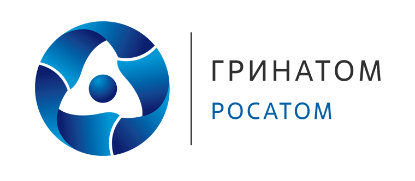 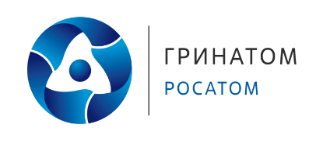 